Pałka treningowa ESP osłonięta pianką w pokrowcu z cordury typ BATON 21”Opis- długość 53cm ( 21 cali)Profesjonalna pałka treningowa, która pod względem rękojeści i długości odpowiada pałce ESP 21". Rdzeń z tworzywa osłonięty pianką w pokrowcu z cordury.
Gwarancja realistycznej i bezpiecznej walki treningowej ze sparingpartnerem.Zdjęcie: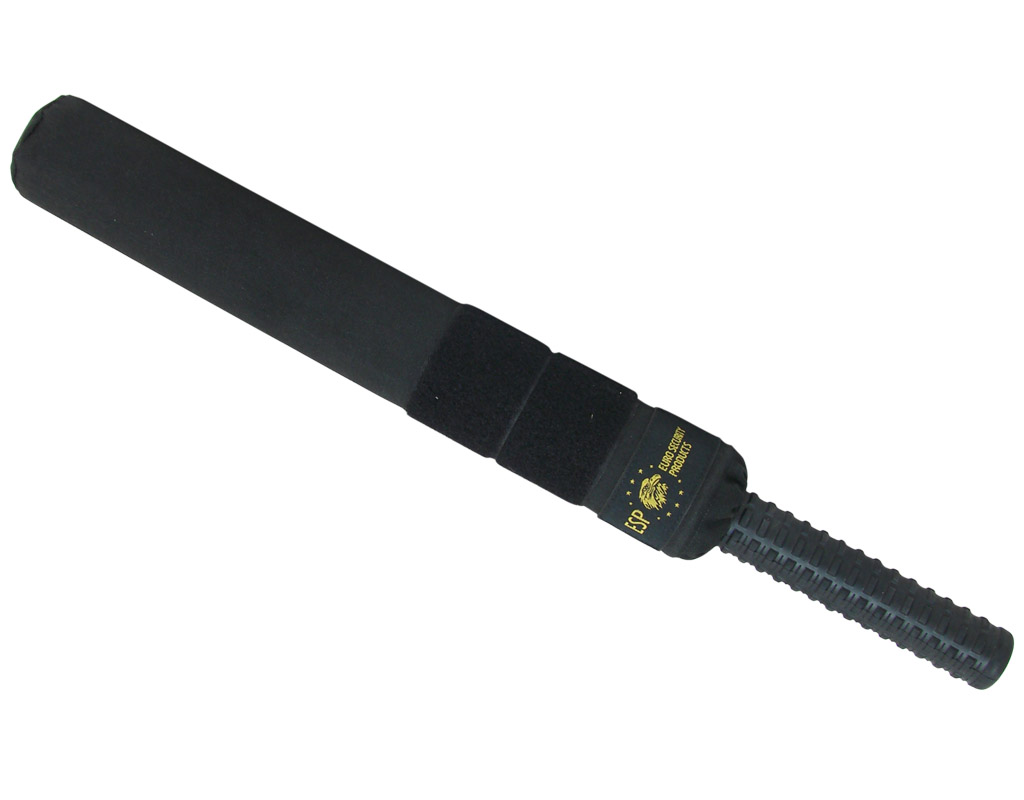 